Day in the Life of the Hudson River 10/10/13 Data(Salt Front RM 69.3)RIVER MILE 35ECroton Point Park, Croton on HudsonMaureen Dillon, Jennifer Barth, Catherine Brennan – Pierre Van Cortland MS –150 5th gradersLatitude 41degrees 11.174’N   Longitude 73 degrees 53.913’W
Location: Mother’s Lap, Croton Park NYArea: Rocky beach surrounded by rising forested land and small yard and drivewaySurrounding Land Use: Forested 70%, Beach 30%Sampling Site: Beach area with with raprap @ north end, collected wood debris in areaRiver Bottom – sandy/rocky bottom 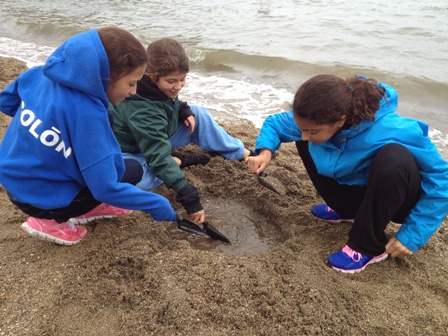 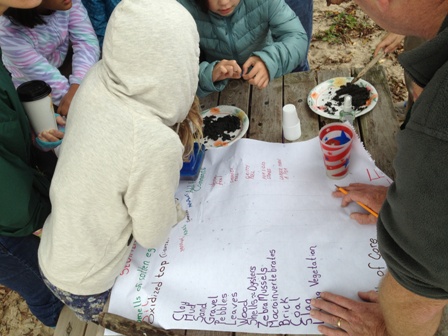 ITEMTimeTimeReading 1CommentsPhysical  Air TemperatureWind SpeedTimeTimeBeaufort #Cloud CovercloudycloudyWeather todaySome rainSome rainSome rainSome rainSome rainSome rainWeather recentlyFall likeFall likeFall likeFall likeFall likeFall likeWater TemperatureAMTurbidity – turbidity tubeAM35 cm35 cm35 cmChemical  TIMEReadingReadingReadingDOAM6.0 ppm6.0 ppm6.0 ppmpH (litmus paper)AMNitratesAM0.25 ppm0.25 ppm0.25 ppmNitrite5-10 ppmAmmoniaAM0.25 ppm0.25 ppm0.25 ppmSalinity - AM10 ppt10 ppt10 pptTidesCurrentsFish – NumberSpeciesTotalsMultiple seines4Atlantic SilversidesDiversity 2LotsCtenophores (Comb Jellies)Total Catch 4 +Core SampleAbundantCommonRareGravelMudClaySandPebblesWoodShells/oysterBrickCoalLiving VegetationFish Bones